Pielikums Nr. 1Madonas novada pašvaldības domes11.07.2023. lēmumam Nr. 439(protokols Nr. 10, 11. p.) Madonas novada pašvaldības autoceļa “Rīgas ielas 2” novietojuma shēma*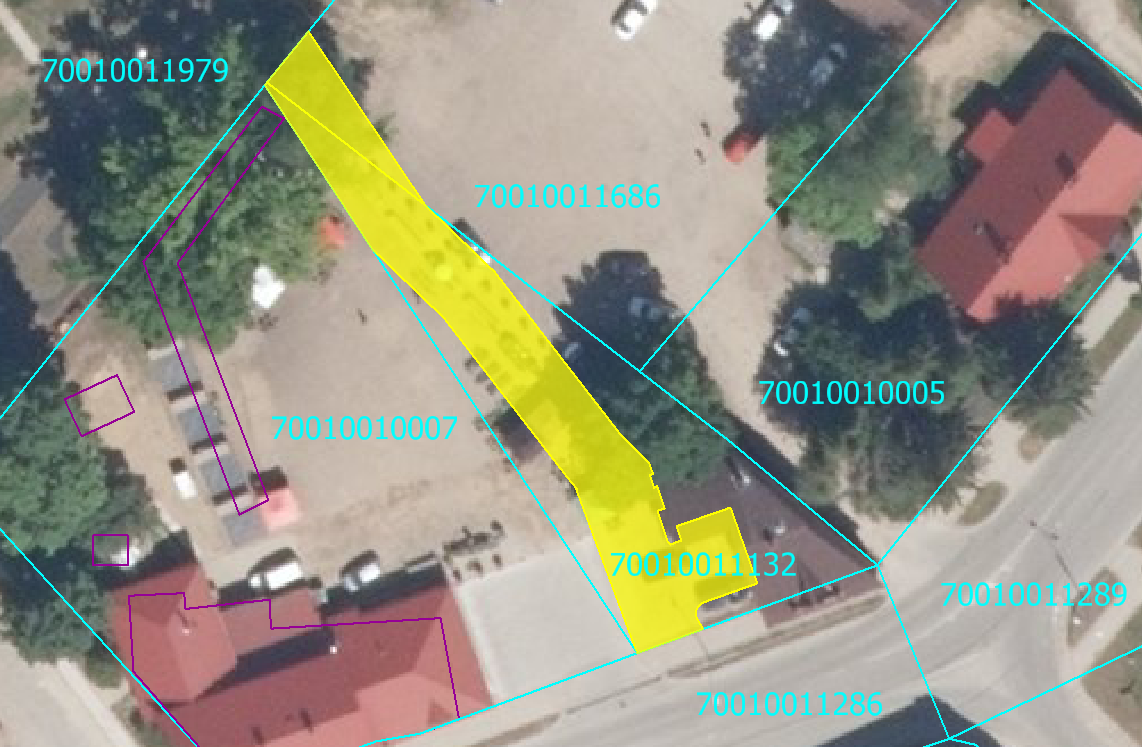 Datu avots https://www.lvmgeo.lv/kartes (Dati no VZD, LGIA, SIA “Karšu izdevniecība Jāņa Sēta) 2023. gada informācija*Shēmā norādītās platības var tikt precizētas veicot instrumentālo uzmērīšanu.  Autoceļa - ielas “Rīgas iela 2” :garums – 0.062 km;brauktuves vidējais platums 6.0 m, brauktuves kopplatība - 416 m2                             